Community Wellness and Infrastructure in the ArcticWorkshop in Nuuk October 3rd 2016How can interdisciplinary collaborations and modeling inform policy to advance healthy communities? The workshop brings together a diverse group of researchers, authorities and practitioners from the Arctic countries, to discuss multidisciplinary frameworks and models that seek to advance health and wellness in the Arctic. The goal of the workshop is to develop a conceptual model for understanding, analysing and designing ways to investigate relationships for building resilience within social and ecological systems. This workshop builds upon the scholarly activities of the Fulbright Arctic Initiative Working Group on Health and Infrastructure.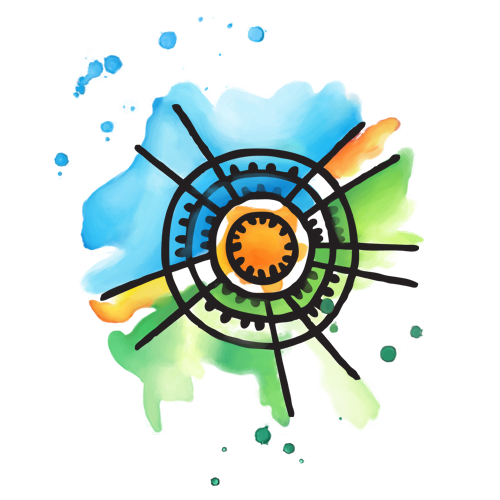 The workshop is initiated by The Fulbright Arctic Initiative, Health and Infrastructure Working Group. The Danish Centre for Environmental Assessment and NORDREGIO arranged the workshop with financial support from the Nordic Council of Ministers’ Arctic Collaboration Programme.Workshop Agenda9:00 	WelcomeTine Pars, Rector at Ilisimatusarfik9:20	A holistic perception of health and wellbeing in the ArcticGert Mulvad, Greenland Centre for Health Research9:40	Presentation by Alaskan representative 10:00 The intersection between infrastructure and healthRasmus Ole Rasmussen, NORDREGIO10:30	Coffee Break11:00	Introduction to the Fulbright Arctic Initiative  Ross A. Virginia, Lead Scholar (To be confirmed)11:15	Individual Fulbright projects presented by Fulbright Arctic Scholars Susan Chatwood: 	Health Systems Performance – measurement in Arctic nationsTrevor Lantz:	Vulnerability of Arctic coastal communities to storm surge and sea level rise (To be confirmed)Gwen Holdman:	How Local Energy Development Can Support Sustainable Business Ecosystems – Lessons Learned from Iceland’s Energy PoliciesAsli Tepecik Dis:	Kiruna - a test site for new spatial planning practices. What does the relocation of a Swedish sub-Arctic town teach us? (To be confirmed)Anne M. Hansen:	Social Impacts of Oil development in the North American Arctic11:45	The AFI Health and Infrastructure Group-Project Results from Dartmouth WorkshopSusan Chatwood, Fulbright Arctic Scholar and executive and scientific director of the Institute for Circumpolar Health Research in Canada12:00	Workshop Part I: Identify Determinants of wellbeingNote down What determines if people have a high quality of life in the Arctic? 12:30	Lunch break13:30	Report back Main indicators for all circumpolar regions, similarities and differences13:40	Workshop Part II: Prioritize determinants of wellbeingBased on a list of all determinants including those from Dartmouth: Prioritize the determinants by giving them 1-5 points each.14:00 	Workshop Part III: Interdisciplinary Research and ActionsIn groups: Discuss and Identify potential research topics, frameworks and partnerships, which can occur across sectors to improve individual, family, and community health and wellness in the Arctic involving the determinants with the highest scores.14:45	Plenary – Top ideas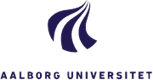 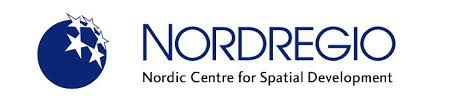 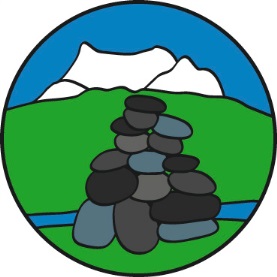 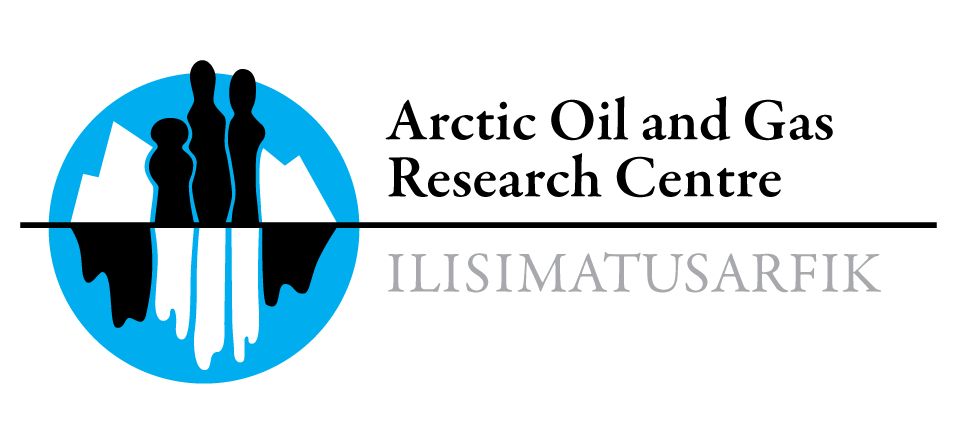 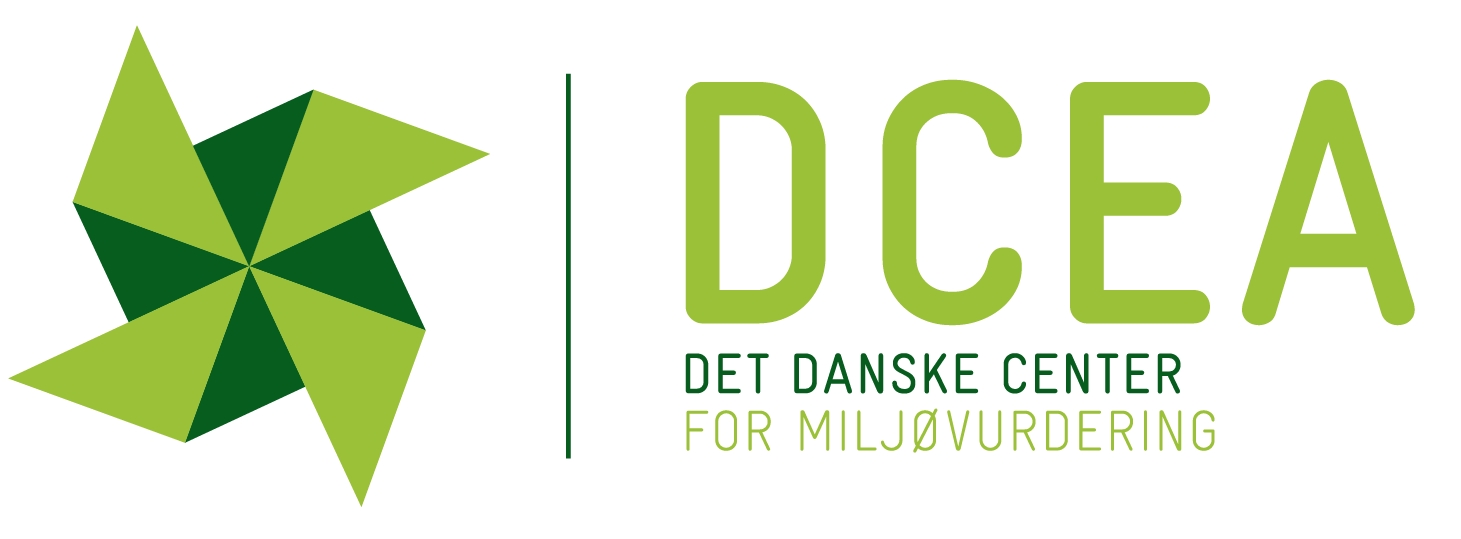 